Instagram				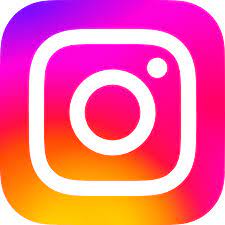 Informații despre instrumentInformații despre instrumentInformații despre instrumentGrup țintă:  Administrare/Management  Coordonatori  Voluntari  Administrare/Management  Coordonatori  VoluntariCategorie:   Instrument online  Platforme de învățare  Software/ Aplicație Desktop   Rețea (Socială)  App  AlteleZona de lucru:   Project Management  Managementul comunicării  Videoconferință  Colaborare/ Lucru în echipă  Autoadministrare  Marketing  Managementul personalului  E-Learning/ Gestiune Cunoștințe   Gestiune financiară  Prezentări/ Dezvoltare materiale de învățare   AlteleLimbă:Engleză (și alte limbi diferite)Engleză (și alte limbi diferite)Cunoștințe anterioare / grad de complexitateUșor de utilizatUșor de utilizatLink:https://www.instagram.comhttps://www.instagram.comFurnizor:Meta PlatformsMeta PlatformsScurtă descriere:Instagram este un serviciu de rețea socială de partajare a fotografiilor și videoclipurilor.Instagram este un serviciu de rețea socială de partajare a fotografiilor și videoclipurilor.Informații despre acces și utilizare (costuri, cerințe bazate pe cloud, utilizare mobilă, ...)Poate fi folosit gratuit prin înscrierea cu o adresă de e-mail sau un număr de telefon.Poate fi folosit ca aplicație mobilă pentru funcții complete și pe un browser web cu funcții limitate.Poate fi folosit gratuit prin înscrierea cu o adresă de e-mail sau un număr de telefon.Poate fi folosit ca aplicație mobilă pentru funcții complete și pe un browser web cu funcții limitate.Instrucţiuni/Tutorialehttps://help.instagram.comhttps://help.instagram.com